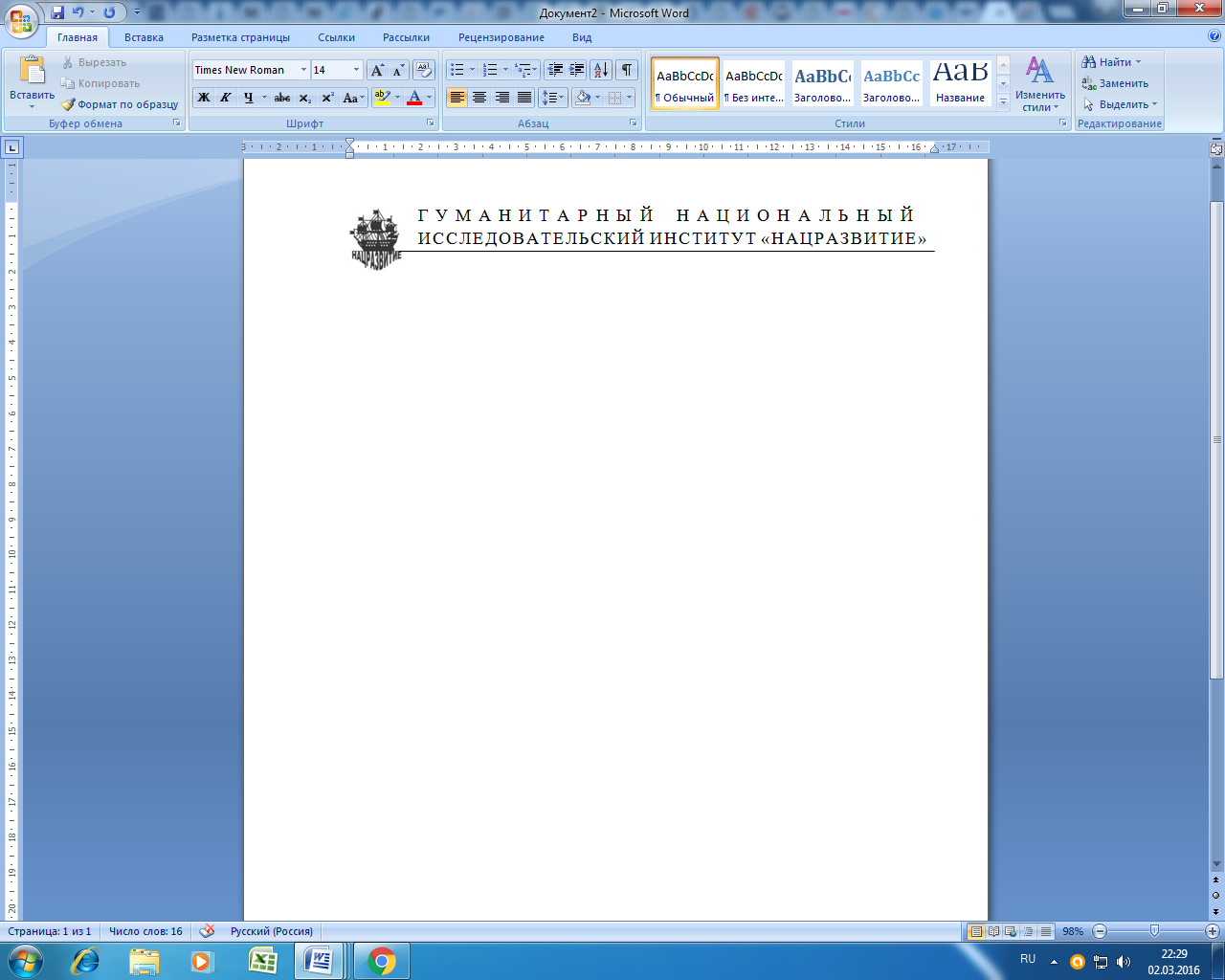 ЗАЯВКА НА ПУБЛИКАЦИЮ СТАТЬИ В ЖУРНАЛЕАНКЕТА АВТОРА* Поля обязательные для заполненияИнформация о контактном лицеИнформация о контактном лице*Фамилия, имя, отчество контактного лица*Электронный адрес контактного лица (от правильности зависит обратная связь, на данный адрес будет направлен электронный сборник)Телефон контактного лицаИнформация о публикацииИнформация о публикации*Название журналаНацразвитие. Наука и образование*Раздел журнала(отметьте галкой раздел журнала)1. Психологические науки2. Педагогические науки3. Экономические науки4. Управление5. Юридические науки6. Политические науки7. Социологические науки8. Филологические науки9. Литература10. Журналистика и культура коммуникацийдругое*Название статьи (строчными, НЕ заглавными)*Количество страниц в статье (при 1,5 интервале и размере шрифта 14, Times New Roman)*Фамилия, имя, отчество автора (если авторов несколько, то ФИО авторов указываются через запятую. (порядок обязательно, как в статье, ФИО указывать полностью)Если нужна благодарность научному руководителю, то Фамилия, имя, отчество научного руководителяДополнительные услуги (не обязательные)Дополнительные услуги (не обязательные)Справка о принятии материалов к публикации в электронной форме (справка выдается на статью для всех авторов)Требуется / не требуетсяПрисвоение статье индекса DOIТребуется / не требуетсяКоличество печатных экземпляров сборника0Требуется отправка печатного экземпляра за границуТребуется / не требуетсяПочтовый адрес для отправки (обязательно индекс, от правильности написания зависит успешность доставки)Фамилия, имя, отчество получателя печатных материаловРазрешаю вносить в представленные мною материалы корректорскую правку и опубликовать их в периодическом издании (научном журнале)Разрешаю вносить в представленные мною материалы корректорскую правку и опубликовать их в периодическом издании (научном журнале)